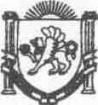 Республика КрымНижнегорский районАдминистрацияЧкаловского сельского поселенияПОСТАНОВЛЕНИЕ№112-Б     25.09.2023г.                                                                                             с.Чкалово«О внесении изменений в постановление администрацииЧкаловского сельского поселения Нижнегорского района Республики Крым «Об утверждении перечня главных администраторов доходов бюджета муниципального образования Чкаловское сельское поселение Нижнегорского района Республики Крым, а также состав, закрепленных за ними кодов классификации доходов бюджета» от 14.11.2022 №156-Б»В соответствии пунктом 3.2 статьи 160.1 Бюджетного кодекса Российской Федерации, руководствуясь постановлением Правительства Российской Федерации от 16 сентября 2021 года №1569 «Об утверждении общих требований к закреплению за органами государственной власти (государственными органами) субъекта Российской Федерации, органами управления территориальными фондами обязательного медицинского страхования, органами местного самоуправления, органами местной администрации полномочий главного администратора доходов бюджета и к утверждению перечня главных администраторов доходов бюджета субъекта Российской Федерации, бюджета территориального фонда обязательного медицинского страхования, местного бюджета», постановлением администрации Чкаловского сельского поселения Нижнегорского района Республики Крым от 23.11.2021 №158-Б «Об утверждении Порядка осуществления органами местного самоуправления муниципального образования Чкаловского сельского поселения Нижнегорского района Республики Крым и (или) находящимися в их ведении казенными учреждениями бюджетных полномочий главных администраторов доходов бюджетов бюджетной системы Российской Федерации», руководствуясь Уставом муниципального образования Чкаловского сельского поселения Нижнегорского района Республики Крым, администрация Чкаловского сельского поселенияПОСТАНОВЛЯЕТ:1. Внести изменение в постановление администрации Чкаловского сельского поселения Нижнегорского района Республики Крым «Об утверждении перечня главных администраторов доходов бюджета муниципального образования Чкаловское сельское поселение Нижнегорского района Республики Крым, а также состав, закрепленных за ними кодов классификации доходов бюджета» от 14.11.2022 №156-Б», согласно приложению к настоящему постановлению.2. Настоящее постановление обнародовать на официальном Портале Правительства Республики Крым на странице Нижнегорский район (nijno.rk.gov.ru) в разделе «Районная власть», «Муниципальные образования района», подраздел «Чкаловское сельское поселение» и на Информационном стенде в административном здании Чкаловского сельского совета по адресу: с. Чкалово ул.Центральная 54 а. 3. Контроль за исполнением настоящего постановлением оставляю за собой.4. Постановление вступает в силу с момента подписания.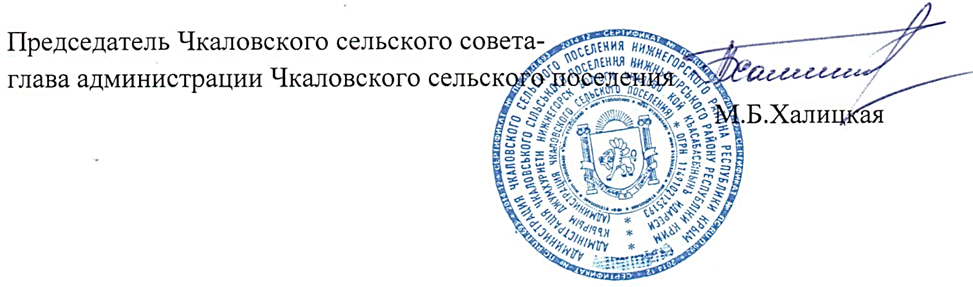 Приложение  к постановлению Администрации Чкаловского сельского поселения Нижнегорского района Республики Крым от 25.09.2023г. № 112-БИзменения  перечень главных администраторов доходовбюджета муниципального образования Чкаловское сельское поселениеНижнегорского района Республики Крым, а также состав, закрепленных за ними кодов классификации доходов бюджета»Добавить в перечень главных администраторов доходов бюджета муниципального образования Чкаловское сельское поселение Нижнегорского района Республики Крым, а также состав, закрепленных за ними кодов  классификации доходов бюджета»Код бюджетной классификации Российской ФедерацииКод бюджетной классификации Российской ФедерацииНаименование главного администратора доходов бюджета муниципального образования Чкаловского сельского поселения Нижнегорского района Республики Крым, наименование вида (подвида) доходов бюджета муниципального образования Чкаловского сельского поселения Нижнегорского района Республики Крымглавного админист ратора доходоввида (подвида) доходов бюджета муниципального образования Чкаловского сельского поселения Нижнегорского района Республики Крым123903 Администрация Чкаловского сельского поселения Нижнегорского района Республики Крым903 Администрация Чкаловского сельского поселения Нижнегорского района Республики Крым903 Администрация Чкаловского сельского поселения Нижнегорского района Республики Крым2 02 29999 10 3730 150Прочие субсидии бюджетам сельских поселений (Субсидии бюджетам муниципальных образований Республики Крым на благоустройство общественных территорий (в части обустройства контейнерных площадок для сбора ТКО))